Социальный паспорт Медвежьегорского муниципального района Республики Карелия2021 годЧисленность населения Медвежьегорского муниципального района по состоянию на 01.01.2021 составляет 26 475 чел. в т.ч. городское население – 19 745 человек, сельское население – 6 730 человек;численность трудоспособного населения* - 13 815 человек,моложе трудоспособного возраста – 5 112 человек,старше трудоспособного возраста** - 8 115 человек.По состоянию на 01.08.2021 годачисленность получателей страховой пенсии по старости – 11 844 человека,численность граждан, имеющих инвалидность – 3 371 человек, в т.ч.:инвалиды I группы – 473 человека инвалиды II группы – 1 687 человек инвалиды III группы – 1 087 человекдети-инвалиды – 124 человекаМедвежьегорский муниципальный район состоит из восьми поселений, насчитывающих 146 населённых пунктов.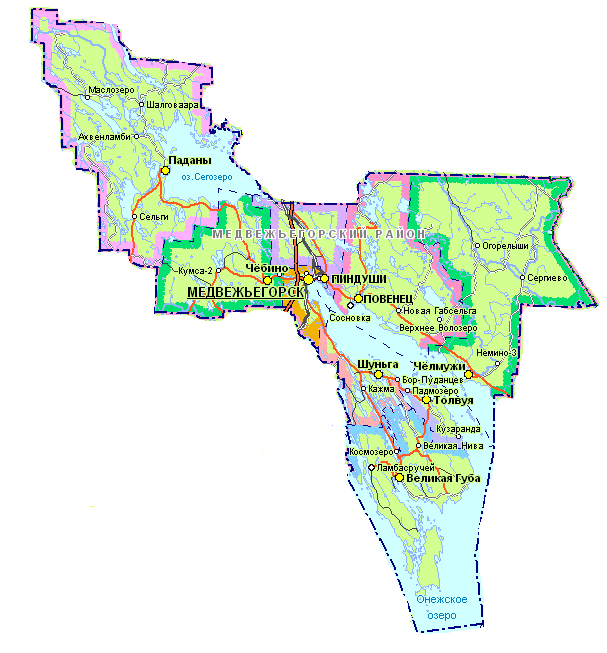 * Мужчины в возрасте 16-60 лет включительно, женщины – 16-55 лет** Мужчины в возрасте 61 год и более, женщины в возрасте 56 лет и болееМуниципальные районы, городские и сельские поселения:Социальные учрежденияПодразделение Государственного  бюджетного  учреждения  социального обслуживания Республики Карелия «Комплексный центр социального обслуживания населения Республики Карелия» по Медвежьегорскому району186350, Республика Карелия, г.Медвежьегорск, ул.Дзержинского, д.6, medgora@social-karelia.ru, тел. 8 (81434) 51515, 8 981 405 92 50Отделение временного проживания граждан пожилого возраста и инвалидов
п.Лумбуши, ул.Совхозная, д.10,  lumbushiovp@mail.ruтел. 8 (81434) 38217Отделение социальной реабилитации
г.Медвежьегорск, ул.Дзержинского, д.6,
medgora@social-karelia.ru, тел. 8 (81434) 51230Отделение социального обслуживания на дому   № 1г.Медвежьегорск, ул.Дзержинского, д.6,medgora@social-karelia.ru, тел. 8 (81434) 51100Отделение социального обслуживания на дому   № 2Медвежьегорский р-н, с.Великая Губа, ул.Школьная, д.48Аmedgora@social-karelia.ru, тел. 8 (81434) 35145Государственное бюджетное стационарное учреждение социального обслуживания РК «Медвежьегорский психоневрологический интернат»Адрес: 186350 , РК, Медвежьегорск, ул. Мурманская, д. 8e-mail: pni15@onego.ruТелефон: (81434) 52036Отделение по работе с гражданами в Медвежьегорском районе ГКУ СЗ РК «Центр социальной работы Республики Карелия»Адрес: 186350, г.Медвежьегорск, ул. Дзержинского, 16e-mail: mesozsash@rkmail.ruТелефон: (81434) 57889Агентство занятости населения Медвежьегорского районаг. Медвежьегорск ул. Кирова 18e-mail: medcz@mail.ruТелефон (81434) 5-75-33Клиентская служба Пенсионного Фонда в Медвежьегорском районе:Адрес: Медвежьегорск, улица Дзержинского, 19/2Телефон: (8-814-34) 5-04-42, (8-814-34) 5-04-32Государственное региональное отделение Фонда социального страхования Российской Федерации: Уполномоченный представитель:Адрес: г. Медвежьегорск, ул. Дзержинского, д. 16email: rp_05@ro10.fss.ru
        Телефон: (81434) 5-26-21Медицинские учреждения     Государственное бюджетное учреждение здравоохранения Республики Карелия «Медвежьегорская центральная районная больница»Адрес:	Республика Карелия, г. Медвежьегорск, ул. Солунина, 14Телефон: +7 (814-34) 5-67-33E-mail:  medgora@zdrav10.ruАдрес сайта:	http://med-crb.karelia.pro/Филиалы МУ «Медвежьегорская ЦРБ»:- Шуньгская амбулатория: п. Шуньга, ул. Совхозная, д. 18.- Паданская амбулатория: п. Паданы, ул. Григорьева, д. 22а.- Челмужская амбулатория: п. Челмужи, ул. Заречная, д. 16.- Великогубская амбулатория: п. Великая Губа, ул. Школьная, д. 48а.- Повенецкая амбулатория: п. Повенец, ул. Пролетарская, д. 27.- Пиндушская амбулатория: п. Пиндуши, ул. Конституции, д. 14.- МУ «Толвуйская амбулатория»: п.Толвуя, Школьная, 3Образовательные учрежденияДошкольные учрежденияИнформация о деятельности    ГБУ СО «Комплексный центр социального обслуживания населенияРеспублики Карелия» подразделение по Медвежьегорскому районупо состоянию на 01.09.2021По состоянию на 01.09.2021 на надомном социальном обслуживании находятся 260 получателей социальных услуг (ПСУ), проживающих в 29 населенных пунктах (из 147), в т.ч.: Медвежьегорское городское поселение – 49 ПСУ:г. Медвежьегорск – 49Пиндушское городское поселение –  8 ПСУпгт. Пиндуши - 8Повенецкое  городское поселение – 28 ПСУпгт. Повенец – 19с. Сосновка – 1п. Н.Габсельга – 8Челмужское сельское поселение – 32 ПСУд. Чёлмужи –18п. Огорелыши – 14Шуньгское сельское поселение – 8 ПСУд. Кажма – 6Шуньга – 2 Паданское сельское поселение – 50 ПСУс. Паданы –  18п. Ахвенламби – 5п. Шалговаара – 3  д. Маслозеро– 14 д. Сельги – 7п. Евгора – 3Великогубское сельское поселение – 79 ПСУс. Великая Губа – 16 д. Патрово – 3 д. Космозеро – 9д. Великая Нива – 14 п. Ламбасручей – 22 д. Космозеро – 9д. Палтега - 6Толвуйское сельское поселение – 6 ПСУс. Толвуя – 5д. Никитинская - 1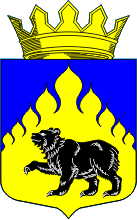 Медвежьегорский муниципальный район№ПоселениеПочтовый адресЧисленность населения на 01.01.2021Медвежьегорский муниципальный район186352 г. Медвежьегорскул. Кирова, 7тел.(814-34)5-15-55, 5-78-29Факс: 	(814-34)5-78-29E-mail: medgora.msu@onego.ruhttp://amsu.medgora-rayon.ru/ 26 4751Медвежьегорское городское поселение г.Медвежьегорскп. Вичка (7 км)ст. Пергуба (17 км)186352, г.Медвежьегорск, ул.Дзержинского, 22 тел/факс (81434) 5 64 73e-mail: info@admmedgora.ruhttps://admmedgora.ru/14 0462Великогубское сельское поселение с.Великая Губа (110 км)пос.Больничный (53 км)пос.Ламбасручей (100 км)деревни: Боярщина, Васильево, Великая Нива (97 км),Вигово (120 км), Воробьи, Голиково,Еглово, Ерсенево (120 км), Кижи,Клементьевская, Космозеро (82 км),Кургеницы, Кярзино(100 км), Лонгасы, НосоновщинаПалтега (94 км), ПатаневщинаПатрово(), Первые Гарницы,Петры, Плешки, Поля(110 км),Пургино (120 км), Речка(120 км), Сенная ГубаСпировка(100 км), Тамбицы(130 км), Телятниково, Терехово(110 км),Типиницы(120 км), Узкие(69 км), Шильтя (97 км)Щепино (60 км), Ямка, Яндомозеро(120 км)186314, Республика Карелия,Медвежьегорский район,с. Великая Губа,ул. Школьная, 48 А8(81434)35-1188(81434)35-118vel.gb@rambler.ru http://velguba.ru/ 1 5633Шуньгское сельское поселение Деревни: Ажепнаволок(63 км), Батова(63 км), Бережная(65 км), Бор-Пуданцев(62 км), Верхняя Путка(63 км), Горская(58 км), Деригузово(55 км), Екимово(52 км), Ионина Гора(65 км), Кажма(54 км), Кефтеницы(50 км), Коробейниково(52 км), Коровниково(67 км), Лахново(51 км), Медведева(57 км), Мустова (71 км),Никонова Губа (51 км), Онежены(70 км), Онтова(64 км), Перхина(64 км), Побережье Подгорская(50 км), Сигово(41 км), Тимохово(52 км), Федотово(37 км), Фоминская(65 км), Хашезеро(62 км), Черкасы(78 км), Шуньга(54 км), пос.ММС (55 км)пос.Больничный (53 км)186304, Республика Карелия, Медвежьегорский район, д. Шуньга, ул. Совхозная, д. 16.Тел./факс: (814-34) 5-35-34email: adminshunga@mail.ru https://adm-shunga.ru/ 7494Паданское сельское поселение Пос. Ахвенламби(120 км)	Пос. Евгора (71 км)Пос.Шалговаара (130 км)село Паданы (99 км)д. Венгигора	 (140 км)д. Маслозеро (150 км)д. Погост (94 км)	д. Сельги (110 км)д. Сяргозеро	 (130 км)д. Терманы (96 км)д.Шалговаара (130 км)д.Юккогуба	(130 км)	186333, Республика Карелия, Медвежьегорский район, с. Паданы, ул. Григорьева, д. 32Телефон: 8(814-34) 5-99-48Факс:	8(814-34) 5-99-48E-mail: padany.msu@yandex.ruhttps://www.padany.ru/9055Пиндушское городское поселение п.Ванзозеро (36 км)п.Великая Губа (41 км)ст.Вичка (7 км)д.Лумбуши (3,7 км)нас.пункт  Лумбушозеро (19 км)нас.пункт  Малыга (22 км)нас.пункт  Масельгская (34 км)п. Пиндуши (6,6 км)д. Салмагуба (12 км)186323, Республика Карелия, Медвежьегорский район, пгт. Пиндуши, ул. Ленина, д. 8Тел. 8(814-34) 5-44-47, факс 8(814-34) 5-44-47E-mail: adm_pindushi@mail.ru http://pindushskoe.ru/ 4 6546Толвуйское сельское поселение д.Белохино (79 км)д.Берегд.Большая Нива (98 км)д. Бор (75 км)д.Вицино (99 км)д.Вырозеро (88 км)д. Загубье (82 км)д.Зажогинская (82 км)д.Заречье (90 км)д.Кривоноговская (90 км)д. Кузаранда (98 км)д. Лебещина (86 км)д.Малая Нива (98 км)д. Никитинская (88 км)д. Падмозеро (69 км)д. Савинская (80 км)д. Свечниковская (88 км)с.Толвуя (78 км)186306, Медвежьегорский р-н, с.Толвуя, ул.Совхозная, 8 186306, Республика Карелия, Медвежьегорский район, д.Толвуя, ул. Гористая, д.7    8 (81434) 53-316E-mail: tolvya@mail.ru http://tolvua.ru/ 1 0447Челмужское сельское поселениеп.Возрицы (62 км)д.Данилово (97 км)п.Немино-3 (90 км)п.Огорелыши (110 км)п.Сергиево (130 км)с.Чёлмужи (77 км)186348, Республика Карелия, Медвежьегорский район, деревня Чёлмужи, ул.Заречная, дом 16(81434) 39331(81434) 39397E-mail: chelm.poc@yandex.ru http://chelmuzhi.ru/ 7588Чебинское сельское поселение п.Большая Сельга (52 км) д.Загубье (82 км)д. Карельская Масельга (53 км)д. Карзикозеро (50 км)п. Кумса-2 (42 км)д. Мяндусельга (50 км)д. Остречье (32 км)п.  Падун (14 км)д.Покровское (41 км)д. Семчезеро (57 км)д. Чёбино (20 км)186321 Медвежьегорский район, д.Чебино, ул.Центральная, д.46, телефон: 8(81434) 3-85-19http://chebino.narod.ru 1979Повенецкое городское поселение п.Верхнее Волозеро (66 км)д. Габсельга (38 км)	д. Лобское (52 км)		п. Лобское 	(53 км)	п. Морская Масельга (64 км)п. Новая Габсельга (40 км)пгт Повенец (23 км)	с. Сосновка 	(21 км)	д.Тихвин Бор(74 км) 	п.Хижозеро 	(45 км)ББК посёлки при 2,3,4,5,7,8,9 шлюзах (25-33 км)186326, Республика Карелия, Медвежьегорский район, пгт Повенец, ул. Ленина, д.188(81434) 557948(81434) 55794E-mail: adm_povenec@mail.ru https://adm-povenec.ru/ 2 559№ Полное наименование организации Адрес Сайт1Муниципальное общеобразовательное учреждение«Медвежьегорская средняя общеобразовательная школа №1»адрес: 186350, РК, г.Медвежьегорск,ул. К.Либкнехта, д.20а(81434) 5-77-54сайт учреждения: http://medvedsosh1.narod.ru/ e-mail:  School_1@onego.ru2Муниципальное казённое общеобразовательное учреждение "Медвежьегорская средняя общеобразовательная школа имени Александра Фанягина"адрес: 186352, РК, г.Медвежьегорск,ул. Советская, д.15(81434) 5-91-53; (81434) 5-77-68сайт учреждения: http://www.medsosh2.edusite.ru/ e-mail:  Medved2@onego.ru3Муниципальное общеобразовательное учреждение«Медвежьегорская средняя общеобразовательная школа №3»адрес: 186350, РК, г.Медвежьегорск,ул. Дзержинского, д.18  (81434) 5-81-86сайт учреждения: http://medschool3.edusite.ru/e-mail:  Med3@onego.ru4Муниципальное общеобразовательное учреждение Медвежьегорского района«Пиндушская средняя общеобразовательная школа №1»адрес: 186323, РК, Медвежьегорский р-н,пгт Пиндуши, ул. Кирова, д.1 (81434) 5-49-18; (81434)5-46-64сайт учреждения: http://pindushischool.edusite.ru/e-mail:  Ps-58@mail.ru5Муниципальное общеобразовательное учреждение Медвежьегорского района«Повенецкая средняя общеобразовательная школа»адрес: 186326, РК, Медвежьегорский р-н,пгт Повенец,  ул. Копейкина, д.4(81434) 4-35-07сайт учреждения: http://povenschool.edusite.ru/e-mail:  povenschool@mail.ru6Муниципальное общеобразовательное учреждениеМедвежьегорского района «Челмужская средняя общеобразовательная школа»адрес: 186348, РК, Медвежьегорский р-н, д.Челмужи,  ул. Гагарина, д.60 (81434) 3-93-98сайт учреждения: http://chelmugi.edusite.ru/e-mail:  Chelm60@mail.ru7Муниципальное общеобразовательное учреждениеМедвежьегорского района «Шуньгская средняя общеобразовательная школа»адрес: 186304, РК, Медвежьегорский р-н, д.Шуньга,  ул. Совхозная, 15(81434) 3-45-36сайт учреждения: http://shungaschool.edusite.rue-mail:  shungaschool@mail.ru8Муниципальное общеобразовательное учреждениеМедвежьегорского района «Толвуйская средняя общеобразовательная школа»адрес: 186306, РК, Медвежьегорский р-н, д.Толвуя,  ул.Школьная, д.5(81434) 5-33-96сайт учреждения: http://tolvuyashkola.ru/ e-mail:  Tol_sch@mail.ru.ru9Муниципальное общеобразовательное учреждение Медвежьегорского района«Паданская средняя общеобразовательная школа»адрес: 186333, РК, Медвежьегорский р-н,с.Паданы,  ул. Гористая, д.5(81434) 4-77-09сайт учреждения: http://padani.edusite.ru/ e-mail:  pad@mail.ru10Муниципальное общеобразовательное учреждениеМедвежьегорского района «Великогубская средняя общеобразовательная школа»адрес: 186314, РК, Медвежьегорский р-н, с.Великая Губа,  ул. Школьная, д.46(81434) 3-52-42сайт учреждения: http://zaonezhe.edusite.ru/e-mail:  velguba@rambler.ru11Муниципальное общеобразовательное учреждениеМедвежьегорского района «Сосновская основная общеобразовательная школа»адрес: 186329, РК, Медвежьегорский р-н,с.Сосновка,  ул. Школьная, д.6(81434) 3-96-67сайт учреждения: http://sosnovka.edusite.ru/ e-mail:  Sosn55@mail.ru№Полное наименование организацииАдресСайт1Муниципальное казённое дошкольноеобразовательное учреждение«Детский сад №1» г. Медвежьегорскаадрес:  186352, РК, г. Медвежьегорск, ул. Коммунаров, д.7(81434) 5-74-08,(81434) 5-76-59сайт учреждения: http://detsad1-medgora.caduk.ru/e-mail:  natasha.osova@yandex.ru2Муниципальное казённое дошкольноеобразовательное учреждение«Детский сад комбинированного вида №2 г. Медвежьегорска»адрес:  186350, РК, г. Медвежьегорск, ул. М.Горького, д.9(81434) 5-70-95сайт учреждения: http://detsad2-medgora.caduk.ru/e-mail:   detsad2medgora@yandex.ru3Муниципальное казённое дошкольноеобразовательное учреждение«Детский сад комбинированного вида №3 г. Медвежьегорска»адрес:  186350, РК, г. Медвежьегорск, ул. М.Горького, д.10а(81434) 5-79-79; (81434) 5-76-85сайт учреждения: http://detsad3-medgora.caduk.ru/e-mail: medgoradou3@mail.ru4Муниципальное казённое дошкольноеобразовательное учреждение«Детский сад комбинированного вида «Родничок»п.Пиндуши  Медвежьегорского района»адрес: 186323, РК,  Медвежьегорский р-н, пгт Пиндуши,  ул. Онежская, д.13(81434) 5-45-43, (81434) 5-45-68сайт учреждения: http://detsadrodnichok.caduk.ru/e-mail: detsckiisad.rodnichock@yandex.ruНаименование отделенияПлановые показатели по выполнению государственного задания Количество договоров о предоставлении социальных услугИз них количество приостановленныхКоличество социальных работников(сиделок)Форма социального обслуживания на домуФорма социального обслуживания на домуФорма социального обслуживания на домуФорма социального обслуживания на домуФорма социального обслуживания на домуОтделения социального обслуживания на дому (3 отд.)2702601343Полустационарная форма социального обслуживанияПолустационарная форма социального обслуживанияПолустационарная форма социального обслуживанияПолустационарная форма социального обслуживанияПолустационарная форма социального обслуживанияОтделение социальной реабилитации 207101Стационарная форма социального обслуживанияСтационарная форма социального обслуживанияСтационарная форма социального обслуживанияСтационарная форма социального обслуживанияСтационарная форма социального обслуживанияОтделение временного проживания граждан пожилого возраста и инвалидов252209